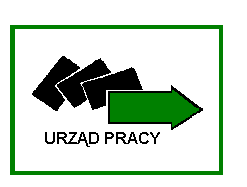 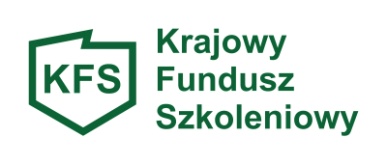 Zapotrzebowanie pracodawców na dofinansowanie kształcenia ustawicznego pracowników i pracodawców w ramach rezerwy  Krajowego Funduszu Szkoleniowego w 2024 r. 	                      													                                                                                                                           …............................................											                                                                                                                                   pieczątka i podpis osoby upoważnionejAnkieta nie stanowi zobowiązania dla żadnej ze stron. Dziękujemy za wypełnienie ankiety!  I. DANE DOTYCZĄCE PRACODAWCY I. DANE DOTYCZĄCE PRACODAWCY I. DANE DOTYCZĄCE PRACODAWCY I. DANE DOTYCZĄCE PRACODAWCY I. DANE DOTYCZĄCE PRACODAWCY I. DANE DOTYCZĄCE PRACODAWCY1Pełna nazwa pracodawcy i adres siedziby pracodawcyPełna nazwa pracodawcy i adres siedziby pracodawcy2Liczba zatrudnionych pracowników na umowę o prace3Dane osoby upoważnionej do kontaktu z urzędem w sprawie KFSImię i nazwisko3Dane osoby upoważnionej do kontaktu z urzędem w sprawie KFStelefon3Dane osoby upoważnionej do kontaktu z urzędem w sprawie KFSe-mail Rodzaj działaniaRodzaj działaniaLiczba osóbKoszt na jedną osobę (w zł)Koszt na jedną osobę (w zł)Kwota zapotrzebowania(w zł)1Wsparcie kształcenia ustawicznego pracowników Centrów Integracji Społecznej, Klubów Integracji Społecznej, Warsztatów Terapii Zajęciowej, Zakładów Aktywności Zawodowej, członków lub pracowników spółdzielni socjalnych oraz pracowników zatrudnionych w podmiotach posiadających status przedsiębiorstwa społecznego wskazanych na liście/rejestrze przedsiębiorstw społecznych prowadzonym przez MRPiPS2Wsparcie kształcenia ustawicznego osób z orzeczonym stopniem niepełnosprawności3Wsparcie kształcenia ustawicznego osób, które mogą udokumentować wykonywanie przez co najmniej 15 lat prac w szczególnych warunkach lub o szczególnym charakterze, a którym nie przysługuje prawo do emerytury pomostowej4Wsparcie kształcenia ustawicznego w obszarach/branżach kluczowych dla rozwoju powiatu/województwa wskazanych w dokumentach strategicznych/planach rozwoju.RAZEM